ΤΜΗΜΑ ΑΓΩΓΗΣ ΚΑΙ ΦΡΟΝΤΙΔΑΣ ΣΤΗΝ ΠΡΩΙΜΗ ΠΑΙΔΙΚΗ ΗΛΙΚΙΑ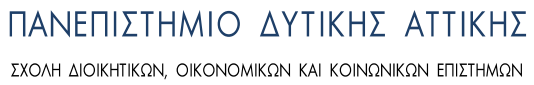 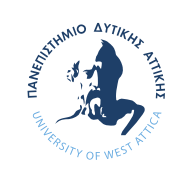 ΚΑΘΗΓΗΤΕΣ ΚΑΙ ΓΕΝΙΚΑ ΘΕΜΑΤΙΚΑ ΠΕΔΙΑΟΝΟΜΑΤΕΠΩΝΥΜΟ ΚΑΘΗΓΗΤΗ(αλφαβητικά)ΓΕΝΙΚΑ ΘΕΜΑΤΙΚΑ ΠΕΔΙΑΜΕΛΗ ΔΕΠΑΓΓΕΛΗ ΒΑΡΒΑΡΑ1.Αγωγή βρεφών, μικρών παιδιών και  νηπίων 2.Παιδαγωγικά Περιβάλλοντα για βρέφη και μικρά παιδιά3. Παιδαγωγικές πρακτικές για βρέφη και μικρά παιδιάΔΗΜΗΤΡΙΑΔΗ ΣΟΦΙΑ1. Παιχνίδι και περιβάλλον μάθησης των βρεφών2. Υπαίθρια μάθηση μικρών παιδιών3. Ποιοτικά προγράμματα της πρώιμης παιδικής ηλικίας4. Παιδαγωγική αξιοποίηση υλικού στην προσχολική ηλικία5. Παιδαγωγική αξιοποίηση των μουσείων και των προγραμμάτων τους για παιδιά ηλικίας κάτω των 4 ετώνΚΑΛΕΣΟΠΟΥΛΟΥ ΔΕΣΠΟΙΝΑ1. Μουσεία και πρώιμη παιδική ηλικία: παιδαγωγικές εφαρμογές 2. Αξιοποίηση των εικαστικών τεχνών στην παιδαγωγική πράξηΚΑΤΣΙΑΔΑ ΕΛΕΝΗ 1. Αγωγή Βρεφών και μικρών παιδιών2. Αλληλεπιδράσεις παιδιών κάτω των 3 ετών με συνομήλικους3. Αλληλεπιδράσεις παιδιών κάτω των 3 ετών με παιδαγωγούς4. Αλληλεπιδράσεις παιδιών κάτω των 3 ετών το περιβάλλον του σταθμού5. Μεταβάσεις βρεφών και μικρών παιδιών στο ΒΝΣΚΩΝΣΤΑΝΤΟΥΛΑΚΗ ΚΛΕΟΠΑΤΡΑ1. Διαδικασία λήψης απόφασης για την επιλογή εκπαιδευτικών υπηρεσιών και εργαλεία μάρκετινγκ.2. Προωθητικές ενέργειες μάρκετινγκ στις εκπαιδευτικές υπηρεσίες.3. Μέσα κοινωνικής δικτύωσης και εκπαιδευτικοί οργανισμοί.4. Στοιχεία προσωπικότητας γονέα και επιλογή εκπαιδευτικών υπηρεσιών για το παιδί.ΜΟΥΣΕΝΑ ΕΛΕΝΗ1. Προσχολικοί θεσμοί2. Παιδαγωγικά Προγράμματα για τη διαμόρφωση του πολίτη3.Ηρωικά πρότυπα και αξίες στην παιδική ηλικία 4. Καινοτόμοι μέθοδοι παιδαγωγικής πράξης5.Παιδαγωγική της Επικοινωνίας - Παιδαγωγικός λόγος και μάθησηΠΑΛΑΙΟΛΟΓΟΥ ΧΡΙΣΤΙΝΑ 1. Παιδί και παραμύθι2. Αφήγηση στον βρεφονηπιακό σταθμό3. Το θέατρο στην προσχολική ηλικία4. Αξιοποίηση του κουκλοθεάτρου στην προσχολική ηλικίαΠΑΠΑΗΛΙΟΥ ΧΡΙΣΤΙΝΑ 1. Πρώιμες αλληλεπιδράσεις 2. Πρώιμη γλωσσική ανάπτυξη. Σε τυπικά και μη τυπικά αναπτυσσόμενα βρέφη και νήπια3. Πρώιμες αλληλεπιδράσεις στις νευροαναπτυξιακές διαταραχές: μελέτες μικροανάλυσηςΠΕΤΡΟΓΙΑΝΝΗΣ ΚΩΝΣΤΑΝΤΙΝΟΣΘέματα που αφορούν την ψυχολογική ανάπτυξη του μικρού παιδιού σε σχέση με την εμπειρία του παιδικού σταθμού ή όποιο άλλο κοινωνικό πλαίσιοΡΟΥΦΙΔΟΥ ΕΙΡΗΝΗ1. Αγωγή βρεφών και μικρών παιδιών2. Παιδαγωγικές πρακτικές με βρέφη και μικρά παιδιά3. Έρευνα-δράση στον Βρεφονηπιακό Σταθμό4. Ψυχαναλυτικές προσεγγίσεις της αγωγής μικρών παιδιών.ΣΑΪΤΗ ΑΝΝΑ1. Διοίκηση της εκπαίδευσης (λειτουργίες της διοίκησης)2. Ηγεσία στην εκπαίδευση & ηγετική συμπεριφορά3. Διοίκηση ανθρωπίνων πόρων (λειτουργίες της ΔΑΠ)  & θέματα οργανωσιακης συμπεριφοράς (π.χ. επικοινωνία, ομάδες, κλίμα, εργασιακή ικανοποίηση & απόδοση, κλπ.)4. Οικονομικά της εκπαίδευσης (π.χ. οικονομικές θεωρίες της εκπαίδευσης, κλπ.)5. Μάρκετινγκ στην εκπαίδευση (π.χ. μοντέλα συμπεριφοράς, στρατηγικές ΜΚΤ στην εκπαίδευση, κλπ.)ΣΙΔΗΡΟΠΟΥΛΟΥ ΤΡΥΦΑΙΝΗ1. Ψυχοπαιδαγωγική2. Παιχνίδι και παιδαγωγικό υλικό3. Τυπικές και μη τυπικές μορφές μάθησης και αξιολόγησης.4. Η αμφίδρομη σχέση οικογένειας & χώρου εκπαίδευσης και αγωγής5. Σύγχρονες παιδαγωγικές προσεγγίσεις. Έρευνα δράσηΧΑΤΖΗΓΙΑΝΝΗ ΜΑΡΙΑ1. Σύγχρονα Παιδαγωγικά Ρεύματα 2. Νέες Τεχνολογίες στην προσχολική αγωγή3. STEM/STEAM,: η διεπιστημονική προσέγγιση της γνώσης4. Σχεδιαστική Λογική (design thinking) και το κίνημα Makerspaces5. Internet of Toys - Ψηφιακό παιχνίδι6. Επαυξημένη/Εικονική πραγματικότητα και εκπ/σηΕΔΙΠ ΡΕΤΣΙΟΥ ΣΤΥΛΙΑΝΗ1. Μουσική ανάπτυξη στην πρώιμη παιδική ηλικία2. Κινητική ανάπτυξη στην πρώιμη παιδική ηλικία3. Μουσικοκινητική Αγωγή4. Δημιουργική κίνηση - χορός και κινητικός     αυτοσχεδιασμός5. Ψυχοκινητική ΑγωγήΣΩΤΗΡΙΟΥ ΧΡΙΣΤΙΝΑ1.Μουσική παιδαγωγική 2.Μουσικοκινητική αγωγή 3.Μουσική ανάπτυξη στην πρώιμη παιδική ηλικίαΧΑΤΖΙΔΑΚΗ ΖΩΗ1. Η Μουσικοκινητική Αγωγή σε σχέση με τις δυναμικές της τάξης.2. Δημιουργική κίνηση - χορός και κινητικός     αυτοσχεδιασμός3. Προσεγγίσεις της κίνησης των μικρών παιδιών από χορευτικά συστήματα.4. Αλληλεπίδραση νηπίων με συνομηλίκους και ενήλικες, μέσω της κίνησης και του χορού.